Working Party 5APT VIEW and Preliminary APT Common Proposal on
WRC-23 agenda item 4Agenda Item 4:in accordance with Resolution 95 (Rev. WRC 19), to review the Resolutions and Recommendations of previous conferences with a view to their possible revision, replacement or abrogation;Resolution 95 (Rev. WRC 19) - General review of the Resolutions and Recommendations of world administrative radio conferences and world radiocommunication conferences1. 	BackgroundAgenda item 4 is a WRC standing agenda item to review Resolutions and Recommendations of previous WRCs included in Volume 3 of the Radio Regulations (RR) in accordance with Resolution 95 (Rev.WRC-19).Resolution 95 (Rev.WRC-19) resolves to review the Resolutions and Recommendations of previous WRCs that are not related to any other agenda item of the conference with a view to:abrogating those Resolutions and Recommendations that have served their purpose or have become no longer necessary;reviewing the need for those Resolutions and Recommendations, or parts thereof, requesting ITU-R studies on which no progress has been made during the last two periods between conferences;updating and modifying Resolutions and Recommendations, or parts thereof that have become out of date, and to correct obvious omissions, inconsistencies, ambiguities or editorial errors and effect any necessary alignment;Resolution 95 (Rev.WRC-19) invites future competent world radiocommunication conferences to review the Resolutions and Recommendations of previous WRCs that are related to the agenda items of the conference, other than the standing agenda item mentioned in resolves part of the Resolution, under those specific agenda items, with a view to their possible revision, replacement or abrogation, and take appropriate action. It is worth mentioning that the BR has created the website for categorization of all the W(A)RC Resolutions and Recommendations in force after WRC-19, which may be useful for discussion on agenda item 4 (https://www.itu.int/en/ITU-R/study-groups/Pages/Categorization-WRC-Resolutions.aspx).2. 	DocumentsInput Documents: APG23-5/OUT-35, APG23-6/INP-21(IND), 42(J), 51(INS), 62(THA), 70(IRN), 84(AUS)Information Documents: APG23-6/INF-01(ITU), 04(DG Chair), 17(ITU), 25(ICAO), 45(RCC), 46(CEPT), 52(CITEL) 3. 	Summary of discussions3.1	Summary of APT Members’ views3.1.1 	India - Document APG23-6/INP-21India supports the review of Resolutions and Recommendations of previous conference, in accordance with Resolution 95 (Rev.WRC-19), with a view to keep them relevant and up to date. India also supports the Annex 5/4-1 of the CPM23-2 Report, in Part I (WARC/WRC RESOLUTIONS) and Part II (WARC/WRC RECOMMENDATIONS) for further discussion and consideration in WRC-23.3.1.2 	Japan - Document APG23-6/INP-42Japan updated the tables contained in Document APG23-5/OUT-35 with proposed APT action in its PACP proposal and provided draft modification of some Resolutions and Recommendations for which MOD/SUP is proposed.3.1.3 	Indonesia (Republic of) - Document APG23-6/INP-51Indonesia supports the review of the Resolutions and Recommendations of previous conferences. By reviewing ITU-R study groups ongoing activities, Indonesia proposes as follow:MOD: Resolution 1*, 22*, 25*, 99, 111*, 405*, 716*. Recommendation 9*, 34*, 71*, 506*.SUP: Resolution 160*, 422*, 811*. NOC: Resolution 2, 4, 7, 10, 13, 15, 20, 34, 55, 72, 74, 95, 114, 122, 143, 144, 145, 147, 148, 150, 154, 164, 165, 166, 167, 168, 207, 215, 331, 339, 343, 413, 416, 417, 418, 424, 425, 506, 507, 517, 528, 535, 536, 539, 543, 548, 550, 608, 609, 610, 612, 660, 673, 703, 705, 729, 732, 741, 744, 748, 749, 751, 752, 759, 761, 771, 902, 903, 906. Recommendation 7, 8, 36, 37, 206, 208, 316, 503, 608, 622.N/A: Resolution 26, 27, 35, 42, 76, 80, 86, 155, 171, 172, 173, 174, 175, 176, 177, 178, 221, 224, 235, 245, 246, 247, 248, 249, 250, 251, 349, 361, 363, 428, 429, 430, 553, 655, 656, 657, 661, 662, 663, 664, 770, 772, 773, 774, 775, 776, 804, 812. Furthermore, Indonesia provided draft modification of some Resolutions and Recommendations shown with (*) above.3.1.4 	Thailand - Document APG23-6/INP-62Thailand supports the principle and intent of Resolution 95 (Rev.WRC-19) to ensure that Resolutions and Recommendations of past WRCs are relevant and up-to-date. Thailand also supports the proposed possible actions as reflected in Annex 5/4-1 to the CPM Report.3.1.5 	Iran (Islamic Republic of) - Document APG23-6/INP-70Based on the output of Working Party 5 at APG23-5 meeting included in Document APG23-5/OUT-35, the Administration of Iran (Islamic Republic of) proposed to finalize the table that contains past conference Resolutions and Recommendations with proposed course of actions in its PACP proposal. Iran also provided draft modification of some Resolutions and Recommendations for which MOD/SUP is proposed.3.1.6 	Australia - Document APG23-6/INP-84Australia supports the principle of Resolution 95 (Rev.WRC-19), to ensure Resolutions and Recommendations of past WRCs are relevant and kept up to date. Australia supports WRC-23 to abrogate, update or modify as Resolutions and Recommendations of previous WRCs to maintain relevancy of such documents. Australia will support proposals that help to maintain the relevancy of such documents.3.2 	Summary of issues raised during the meetingNone4. 	APT View(s)APT Members support the principle and intent of Resolution 95 (Rev.WRC-19), to ensure that the Resolutions and Recommendations of past WRCs are relevant and kept up to date.Based on the input documents listed above, the table included in Document APG23-5/OUT-35 and the CPM Report, APT Members reviewed the WRC Resolutions/Recommendations and finalized the proposed action for each Resolution/Recommendation. The discussion has resulted in the preliminary APT common proposals contained in Section 5.  It should be noted that:The grey shaded rows in the table contained in the preliminary APT common proposals indicate the Resolutions which are explicitly on the current and future agenda items, as specified in Resolution 811 (WRC-19) and Resolution 812 (WRC-19) or in other formal ITU-R/APG documents.  The results of the consideration and proposed actions for these Resolutions in relation to specific agenda items are not included in the table;For several Resolutions and Recommendations for which a consensus was reached, regulatory texts for MOD or SUP are also provided in the preliminary APT common proposals.5. 	Preliminary APT Common Proposal6. 	Issues for Consideration at APG Coordination Meeting at WRC-23 (if any)None7. 	Views from Other Organisations (as provided in the information documents to APG23-6)7.1 	Regional Groups7.1.1 	ASMGASMG administrations support the principle of Resolution 95 (Rev.WRC-19) in order to ensure that Resolutions and Recommendations of previous WRCs remain relevant and up-to-date.7.1.2 	ATUATU supports the principle and intent of Resolution 95 (Rev.WRC-19), which is the regular review of Resolutions and Recommendations from previous conferences to ensure that the Resolutions and Recommendations remain relevant and up to date.7.1.3 	CEPT - Document APG23-6/INF-46CEPT encourages the constant review of Resolutions and Recommendations from previous conferences and will follow activities, in particular of ITU, associated with this effort.CEPT proposes to suppress Resolutions: RES 75 (Rev.WRC-12), RES 160 (WRC-15), RES 161(WRC-15), to be developed;CEPT proposes to modify Resolutions: RES 76 (WRC-15), RES 99 (WRC-19), RES 731 (Rev.WRC-19), RES 804 (Rev.WRC-19), to be developed;CEPT proposes to suppress Recommendations: to be developed;CEPT proposes to modify Recommendations: REC 34 (Rev. WRC-12), to be developed.7.1.4 	CITEL - Document APG23-6/INF-528 Preliminary Proposals (PP): MOD RES 5, 22, 140, 156, 762,  SUP RES 655, 160, 75Draft Interamerican Proposal (DIAP): MOD RES 85 “Application of Article 22 of the Radio Regulations to the protection of geostationary fixed-satellite service and broadcasting-satellite service networks from non-geostationary fixed-satellite service systems”: Two Administrations propose changes to this Resolution to capture the current practice of the Bureau, to eliminate inconsistencies and outdated references, and to recognize the recurring nature of the issue addressed by the decision.7.1.5 	RCC - Document APG23-6/INF-45The RCC Administrations support the principle of Resolution 95 (Rev.WRC-19) to ensure the relevance of Resolutions and Recommendations of previous WRCs.7.2 	International Organisations7.2.1 	ICAO - Document APG23-6/INF-25NOC:  RES 18, 20, 26, 27, 63, 76, 95, 114, 140, 154, 165, 166, 167, 168, 205, 207, 217, 222, 225, 229, 339, 354, 356, 413, 417, 418, 424, 425, 608, 609, 610, 612, 660, 705, 729, 748, 762, REC 7, 9, 71, 75, 401, 608Subject to WRC-23 agenda item: 155 (ai 1.8), 171 (ai 1.8), 172 (ai 1.15), 173 (1.16), 245 (1.2), 246 (1.3), 247 (1.4), 361 (1.11), 405 (1.9), 428(1.7), 429(1.9), 430(1.10), 661(1.13), 772(1.6), 773 (1.17), 774 (9.1.b)Modify or suppress as necessary based on the results of studies carried out for WRC 27: 176 (2.2), 249 (2.8), 250 (2.9), 251 (2.12)SUP: 160, 422Others156:  Modify, if necessary, to ensure clear distinction between ESIMs providing non-safety applications and unmanned aircraft control and non payload communication covered in Resolution 155 (Rev.WRC-19)223:  Modify, retain, or suppress, invites the ITU Radiocommunications Sector 1, as appropriate, reflecting the need for continued studies, based on the results of the studies called for by that provision240: Monitor studies and ensure protection of aeronautical systems7.2.2 	IMOIMO has studied the Resolutions and Recommendations of relevance and proposed to retain the following Resolutions and Recommendations.Resolutions: 13, 18, 205, 207, 222, 223, 331, 339, 343, 344, 349, 352, 354, 356, 361, 363, 612Recommendations: 7, 37, 3167.2.3 	WMOWMO supports treating under this agenda item a revision of WRC Resolution 731 (Rev. WRC-19) to clarify that in-band sharing studies cannot be performed in bands covered by RR No.5.340.____________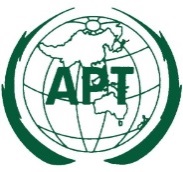 ASIA-PACIFIC TELECOMMUNITYDocument No:The 6th Meeting of the APT Conference PreparatoryGroup for WRC-23 (APG23-6)APG23-6/OUT-3314 – 19 August 2023, Brisbane, Australia19 August 2023